242省道朝阳互通跨港城大道桥梁上部结构施工完成港城大道恢复正常交通2月5日，笔者从市交通控股集团所属交通集团获悉：242省道朝阳互通跨港城大道匝道桥半封闭施工支架现已拆除，并恢复正常通车，至此跨港城大道桥梁上部结构施工已完成。这将有效缓解这一路段的春运交通压力。市交通集团242省道朝阳互通工程现场办负责人王兵告诉笔者：目前242省道朝阳互通工程港城大道两侧路基已基本完成，并已完成桥梁桩基156根（总计243根）、立柱墩身111根（总计181根）、盖梁40个（总计86个）、预制箱梁121片（总计307片）。匝道桥完成下部结构施工，上部结构完成50%；主线桥完成总进度50%，桩位已施工至虎山山脚处，正在进行山体平台整平施工，计划春节后桥梁“上山”。为了创建互通工程“平安工地”，建设单位在242省道朝阳互通工程开建之初，就在工程现场设立了安全生产体验区，主要包括灭火器演示体验、预防触电事故体验、安全带使用体验、洞口坠落体验、安全帽撞击体验等多个安全教育体验区。让广大施工作业人员切身体会安全生产的重要性，更好地在施工中树立安全意识，保障工程施工安全。他们还严格按照标准化要求组织施工，组织相关人员每天督查平安工地各项工作落到情况，不断扎密安全施工管理网。近日，242省道连云港市朝阳互通工程施工项目被省交通运输厅授予2017年“平安工地”建设省级“示范工地”。（蒋克俭、赵聪）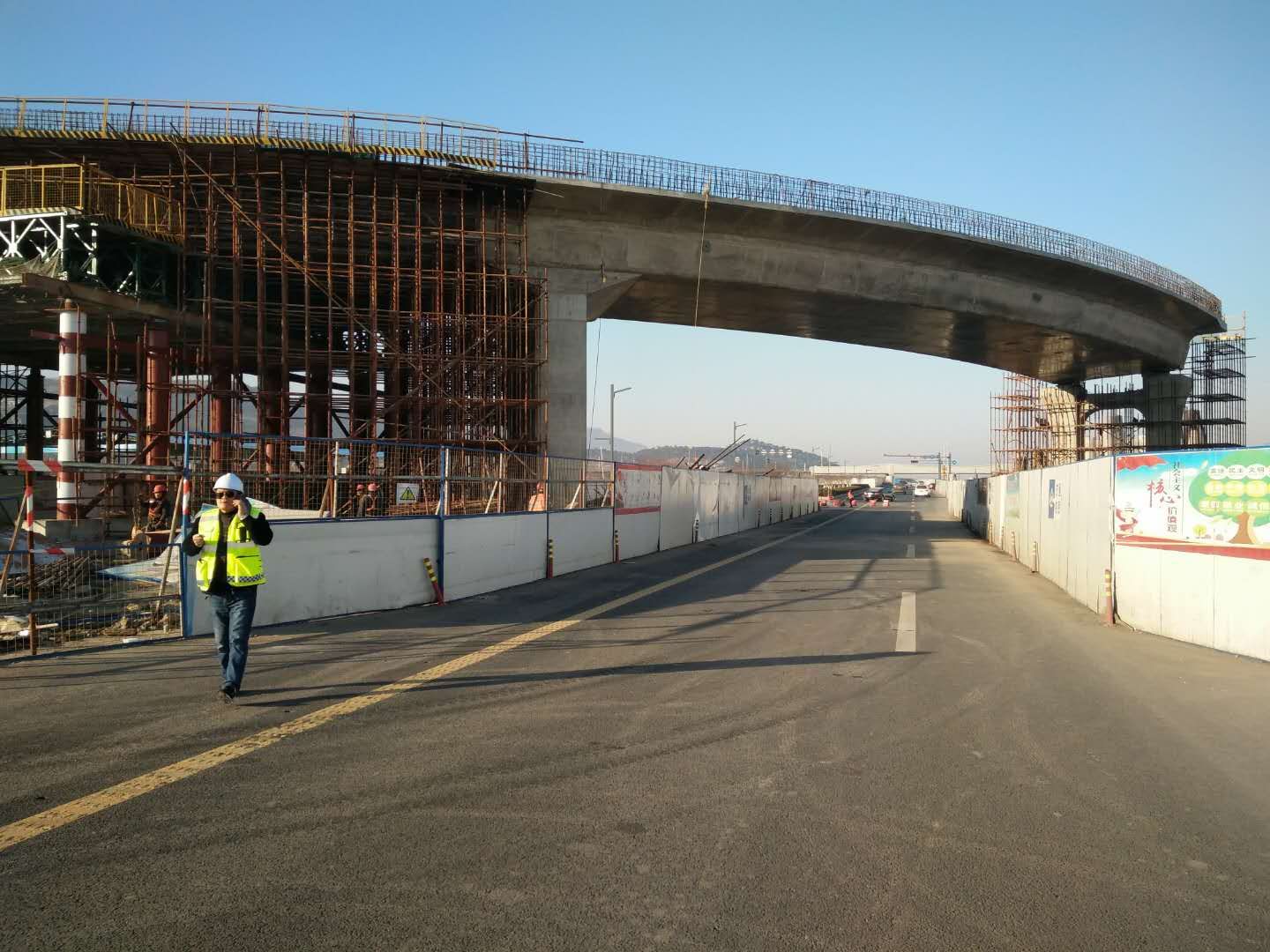 